Обновленный клуб после капитального ремонта открыли в Боханском районе

Дом культуры в микрорайоне Южный поселка Бохан после капитального ремонта распахнул свои двери для посетителей. Это знаменательное событие стало настоящим праздником не только для жителей Южного, но и для всего районного центра.

История дома культуры в микрорайне Южный началась с 1993 года, когда директор комбикормового завода Виктор Петрович Гриценко на безвозмездной основе передал здание завода, предназначенное для отдыха рабочих, под сельский клуб. В течение многих лет здание клуба пустовало, но в 2021-2022 годах администрация МО «Бохан» подготовила проект по капитальному ремонту здания и направила документы на вхождение в государственную программу.

Капитальный ремонт на общую сумму 17,85 млн. рублей проведен ООО «Гарантстроймонтаж38», г. Иркутск. Работы начаты в марте этого года в рамках проекта «Культура» и областной государственной программы «Развитие культуры на 2019-2025 годы. Здание клуба полностью преобразилось, обновлен фасад здания, полностью заменена кровля, а также полы, потолки, окна и двери, выполнен внутренний ремонт помещений. В соответствии с проектом проведено отопление, установлена пожарная сигнализация, оборудовано водоснабжение и канализация.

Помимо ремонта клубного здания администрацией поселка синхронизированы работы по благоустройству территории по программе «Комфортная городская среда». Оборудована детская площадка, ограждение и асфальтирование территории. Подрядчиком выступил ИП Н.Т. Наерханов. На территории рядом с клубом созданы все необходимые условия для организации досуга населения в современных условиях.

Целыми семьями пришли на открытие клуба жители микрорайона. Право перерезать символичную красную ленту предоставили мэру района Эдуарду Коняеву, генеральному директору ООО «Гарантстроймонтаж» Андрею Сергееву, главе МО «Бохан» Леониду Сахьянову, директору социально-культурного центра МО «Бохан» Ксении Пешняк.

Открывая торжественное мероприятие, глава районного центра Леонид Сахьянов поздравил всех со столь знаменательным событием, поблагодарил подрядчиков за хорошую работу, отметил качественно выполненные работы по благоустройству, а также выразил признательность администрации района и администрации УОБО за внимание к сфере культуры, благодаря чему происходят позитивные изменения. Заместитель руководителя администрации УОБО Лариса Романова поздравила присутствующих с открытием обновленного клуба и отметила значимость программ, направленных на строительство и ремонт учреждений культуры. Мэр Боханского района Эдуард Коняев поздравил земляков с завершением ремонта и открытием обновленного учреждения культуры, отметив эффективную работу администрации МО «Бохан» и подрядных организаций. Подарком от районной администрации стал принтер. К поздравлениям присоединились главы сельских поселений и представители учреждений культуры.

Украшением праздника стало выступление вокального коллектива ветеранов «Лейся песня», Людмилы Сахабаевой, Татьяны Суворовой, хореографического коллектив «Карусель», воспитанницы детского сада №3 Ксении Балко.

Гости смогли воочию оценить масштабы реконструкции: здесь и светлое фойе, игровой зал, кабинеты, зрительный зал с оборудованной сценой – все выглядит ярко и красиво. Сейчас это современный клуб, в стенах которого отныне можно проводить мероприятия в комфортных условиях.

#Панорамаокруга #Боханскийрайон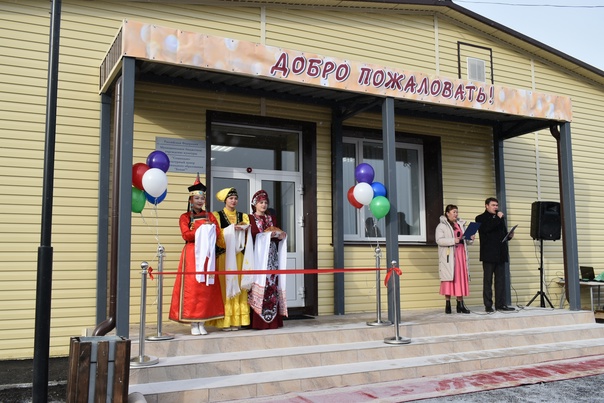 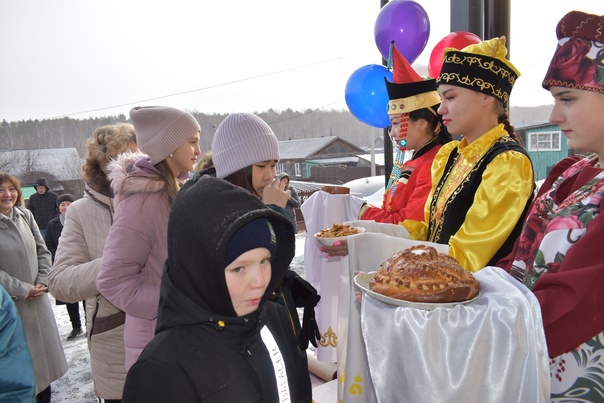 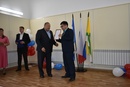 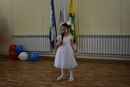 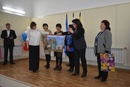 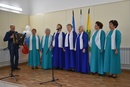 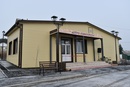 